The 39th joined meeting of the CIDOC CRM SIG and ISO/TC46/SC4/WG9 and the 32nd FRBR - CIDOC CRM Harmonization meeting ICS-FORTHN. Plastira 100, Vassilika Vouton Heraklion - CreteRoom: Stelios Orphanoudakis (1st floor)Date: October 09-12, 2017Draft comments from the LRM discussionFRBRoo classesF1 WorkSubclass of:	E89 Propositional ObjectSuperclass of:	F14 Individual WorkF15 Complex WorkF16 Container WorkF21 Recording WorkScope note:	This class comprises distinct concepts or combinations of concepts identified in artistic and intellectual expressions, such as poems, stories or musical compositions. Such concepts may appear in the course of the coherent evolution of an original idea into one or more expressions that are dominated by the original idea. A Work may be elaborated by one or more Actors simultaneously or over time. The substance of Work is ideas. A Work may have members that are works in their own right.A Work can be either individual or complex. If it is individual its concept is completely realised in a single F22 Self-Contained Expression. If it is complex its concept is embedded in an F15 Complex Work. An F15 Complex Work consists of alternative members that are either F15 Complex Works themselves or F14 Individual Works. A Work is the product of an intellectual process of one or more persons, yet only indirect evidence about it is at our hands. This can be contextual information such as the existence of an order for a work, reflections of the creators themselves that are documented somewhere, and finally the expressions of the work created. As ideas normally take shape during discussion, elaboration and implementation, it is not reasonable to assume that a work starts with a complete concept. In some cases, it can be very difficult or impossible to define the whole of the concept of a work at a particular time. The objective evidence for such a notion can only be based on a stage of expressions at a given time. In this sense, the sets of ideas that constitute  particular self-contained expressions may be regarded as a kind of “snap-shot” of a work.A Work may include the concept of aggregating expressions of other works into a new expression. For instance, an anthology of poems is regarded as a work in its own right that makes use of expressions of the individual poems that have been selected and ordered as part of an intellectual process. This does not make the contents of the aggregated expressions part of this work, but only parts of the resulting expression.Examples:	Abstract content of Giovanni Battista Piranesi’s ‘Carcere XVI: the pier with chains: 1st state’ (F14)‘La Porte de l’Enfer’ by Auguste Rodin conceived between 1880 and 1917 (F15)‘Hamlet’ by William Shakespeare (F15)Properties:	R1 is logical successor of (has successor): F1 WorkR2 is derivative of (has derivative): F1 Work(R2.1 has type: E55 Type)R3 is realised in (realises): F22 Self-Contained ExpressionR40 has representative expression (is representative expression for): F22 Self-Contained ExpressionF2 ExpressionSubclass of:	E73 Information ObjectSuperclass of:	F22 Self-Contained ExpressionF23 Expression FragmentF34 KOSF35 Nomen Use StatementF43 Identifier RuleScope note:	This class comprises the intellectual or artistic realisations of works in the form of identifiable immaterial objects, such as texts, poems, jokes, musical or choreographic notations, movement pattern, sound pattern, images, multimedia objects, or any combination of such forms that have objectively recognisable structures. The substance of F2 Expression is signs.Expressions cannot exist without a physical carrier, but do not depend on a specific physical carrier and can exist on one or more carriers simultaneously. Carriers may include human memory.Inasmuch as the form of F2 Expression is an inherent characteristic of the F2 Expression, any change in form (e.g., from alpha-numeric notation to spoken word, a poem created in capitals and rendered in lower case) is a new F2 Expression. Similarly, changes in the intellectual conventions or instruments that are employed to express a work (e.g., translation from one language to another) result in the creation of a new F2 Expression. Thus, if a text is revised or modified, the resulting F2 Expression is considered to be a new F2 Expression. Minor changes, such as corrections of spelling and punctuation, etc., are normally considered variations within the same F2 Expression. On a practical level, the degree to which distinctions are made between variant expressions of a work will depend to some extent on the nature of the F1 Work itself, and on the anticipated needs of usersThe genre of the work may provide an indication of which features are essential to the expression. In some cases, aspects of physical form, such as typeface and page layout, are not integral to the intellectual or artistic realisation of the work as such, and therefore are not distinctive criteria for the respective expressions. For another work, features such as layout may be essential. For instance, the author or a graphic designer may wrap a poem around an image.An expression of a work may include expressions of other works within it. For instance, an anthology of poems is regarded as a work in its own right that makes use of expressions of the individual poems that have been selected and ordered as part of an intellectual process. This does not make the contents of the aggregated expressions part of this work, but only parts of the resulting expression.If an instance of F2 Expression is of a specific form, such as text, image, etc., it may be simultaneously instantiated in the specific classes representing these forms in CIDOC CRM. Thereby one can make use of the more specific properties of these classes, such as language (which is applicable to instances of E33 Linguistic Object only).Examples:	The Italian text of Dante’s ‘Divina Commedia’ as found in the authoritative critical edition ‘La Commedia secondo l’antica vulgata a cura di Giorgio Petrocchi’, Milano: Mondadori, 1966-67 (= Le Opere di Dante Alighieri, Edizione Nazionale a cura della Società Dantesca Italiana, VII, 1-4) (F22 and E33)The Italian text of Dante’s ‘Inferno’ as found in the same edition (F22 and E33)‘Nel mezzo del cammin di nostra vita
mi ritrovai per una selva oscura
ché la diritta via era smarrita’ [the Italian text of the first stanza of Dante’s ‘Inferno’ and ‘Divina Commedia’] (F23 and E33)The signs which make up Christian Morgenstern’s ‘Fisches Nachtgesang’ [a poem consisting simply of ‘—’ and ‘˘’ signs, arranged in a determined combination] (F22)Properties:	R4 carriers provided by (comprises carriers of): F3 Manifestation Product TypeR5 has component (is component of): F22 Self-Contained ExpressionR15 has fragment (is fragment of): F23 Expression FragmentR41 has representative manifestation product type (is representative manifestation product type for): F3 Manifestation Product TypeF3 Manifestation Product TypeSubclass of:	E55 TypeE72 Legal ObjectScope note:	This class comprises the definitions of publication products.An instance of F3 Manifestation Product Type is the “species”, and all copies of a given object are “specimens” of it. An instance of F3 Manifestation Product Type defines all of the features or traits that instances of F5 Item normally display in order that they may be recognised as copies of a particular publication. However, due to production problems or subsequent events, one or more instances of F5 Item may not exhibit all these features or traits; yet such instances still retain their relationship to the same instance of F3 Manifestation Product Type.The features that characterise a given instance of F3 Manifestation Product Type include: one instance of F24 Publication Expression, containing one or more than one instance of F2 Expression, reflecting the authors’ content of the manifestation and all additional input by the publisher; and the appropriate types of physical features for that form of the object. For example, hardcover and paperback are two distinct publications (i.e. two distinct instances of F3 Manifestation Product Type) even though authorial and editorial content are otherwise identical in both publications. The activity of cataloguing aims at the most accurate listing of features or traits of an instance of F3 Manifestation Product Type that are sufficient to distinguish it from another instance of F3 Manifestation Product Type. Examples:	The publication product containing the text entitled ‘Harmonie universelle’ (authored by the person named ‘Marin Mersenne’), issued in 1636 in Paris by the publisher named ‘Sébastien Cramoisy’The publication product containing a modern reprint of Marin Mersenne’s ‘Harmonie universelle’, issued in 1986 in Paris by the publisher named ‘Les éditions du CNRS’, and identified by ISBN ‘2-222-00835-2’The publication product containing the third edition of the combination of texts and graphics titled ‘Codex Manesse: die Miniaturen der großen Heidelberger Liederhandschrift, herausgegeben und erläutert von Ingo F. Walther unter Mitarbeit von Gisela Siebert’, issued by the publisher named ‘Insel-Verlag’ in 1988The publication product containing the cartographic resource titled ‘Ordnance Survey Explorer Map 213, Aberystwyth & Cwm Rheidol’, issued in May 2005 by the publisher named ‘Ordnance Survey’ and identified by ISBN ‘0-319-23640-4’ (folded), 1:25,000 scaleThe publication product containing the recordings of musical works performed by the person named ‘Florence Foster Jenkins’ gathered under the title ‘The Glory (????) of the human voice’, identified by label and label number ‘RCA Victor Gold Seal GD61175’ (Note: the four question marks within parentheses belong to the title itself)Properties:	CLP2 should have type (should be type of): E55 TypeCLP43 should have dimension (should be dimension of): E54 DimensionCLP45 should consist of (should be incorporated in): E57 MaterialCLP46 should be composed of (may form part of): F3 Manifestation Product TypeCLP57 should have number of parts: E60 NumberCLP104 subject to (applies to): E30 RightCLP105 right held by (right on): E39 ActorCLR6 should carry (should be carried by): F24 Publication ExpressionF4 Manifestation SingletonSubclass of:	E24 Physical Man-Made ThingScope note:	This class comprises physical objects that each carry an instance of F2 Expression, and that were produced as unique objects, with no siblings intended in the course of their production. It should be noted that if all but one copy of a given publication are destroyed, then that copy does not become an instance of F4 Manifestation Singleton, because it was produced together with sibling copies, even though it now happens to be unique. Examples of instances of F4 Manifestation Singleton include manuscripts, preparatory sketches and the final clean draft sent by an author or a composer to a publisher.Examples:	The manuscript known as ‘The Book of Kells’The manuscript score of Charles Racquet’s ‘Organ fantasy’, included in Marin Mersenne’s personal copy of his own ‘Harmonie universelle’ [Marin Mersenne planned a second edition of his ‘Harmonie universelle’ after it had been first published in 1636, and he asked the composer Charles Racquet to compose his organ fantasy especially for that planned second edition; but Mersenne died before he could finish and publish the second edition and Racquet’s score remained until the 20th century as a manuscript addition to Mersenne’s copy, held in Paris by the Library of the Conservatoire national des arts et métiers]Marin Mersenne’s personal copy, held in Paris by the Library of the Conservatoire national des arts et métiers, of his own ‘Harmonie universelle’, containing all of his manuscript additions for a planned second edition that never took place before his death, but that served as a basis for the modern reprint published in 1986Properties:	R42 is representative manifestation singleton for (has representative manifestation singleton): F2 ExpressionF5 ItemSubclass of:	F54 Utilised Information CarrierScope note:	This class comprises physical objects (printed books, scores, CDs, DVDs, CD-ROMS, etc.) that carry a F24 Publication Expression and were produced by an industrial process involving an F3 Manifestation Product Type.Examples:	Marin Mersenne’s personal copy of his own ‘Harmonie universelle’ without any manuscript addition and without Charles Racquet’s manuscript score, as a mere witness of the 1st edition of ‘Harmonie universelle’, Paris, 1636 [the same physical object can be regarded at the same time as an instance of F5 Item inasmuch as it is a witness of a publication, and as an instance of F4 Manifestation Singleton inasmuch as it contains manuscript annotations and additions and as it served as the basis for a subsequent production process]Any other copy of the original edition of Marin Mersenne’s ‘Harmonie universelle’, Paris, 1636Any copy of the modern reprint publication of Marin Mersenne’s ‘Harmonie universelle’, Paris, 1986, ISBN ‘2-222-00835-2’Properties:	R7 is example of (has example): F3 Manifestation Product TypeF9 PlaceEqual to:	E53 PlaceScope note:	This class comprises extents in space, in particular on the surface of the Earth, in the pure sense of physics: independent from temporal phenomena and matter. The instances of E53 Place are usually determined by reference to the position of immobile objects such as buildings, cities, mountains, rivers, or dedicated geodetic marks. A Place can be determined by combining a frame of reference and a location with respect to this frame. It may be identified by one or more instances of E44 Place Appellation.It is sometimes argued that instances of E53 Place are best identified by global coordinates or absolute reference systems. However, relative references are often more relevant in the context of cultural documentation and tend to be more precise. In particular, we are often interested in position in relation to large, mobile objects, such as ships. For example, the Place at which Nelson died is known with reference to a large mobile object – H.M.S Victory. A resolution of this Place in terms of absolute coordinates would require knowledge of the movements of the vessel and the precise time of death, either of which may be revised, and the result would lack historical and cultural relevance.Any object can serve as a frame of reference for E53 Place determination. The model foresees the notion of a section of an E19 Physical Object as a valid E53 Place determination. [Scope Note for E53 Place in CIDOC CRM version 5.0.1]Note that Places may be determined by the location of historical or contemporary objects, geographic features, events or geo-political units.Examples:	The area referred to as ‘Lutèce’The area referred to as ‘verso of the title page of the Library of Congress’s copy of the 1st edition of the novel entitled ‘Da Vinci Code’’F10 PersonEqual to:	E21 PersonScope note:	This class comprises real persons who live or are assumed to have lived. Bibliographic identities or personae assumed by an individual or a group should be modelled as F12 Nomen and connected to the relevant person or group with an instance of F35 Nomen Use Statement, even if nothing more can be said about this person or group. In a bibliographic context, a name presented following the conventions usually employed for personal names will be assumed to correspond to an actual real person (F10 Person), unless evidence is available to indicate that this is not the case. The fact that a persona may erroneously be classified as an instance of F10 Person does not imply that the concept comprises personae.Examples:	Margaret AtwoodHans Christian AndersenQueen VictoriaF12 NomenSubclass of:	E41 AppellationSuperclass of:	F13 IdentifierScope note:	This class comprises any sign or arrangements of signs following a specific syntax (sequences of alphanumeric characters, chemical structure symbols, sound symbols, ideograms etc.) that are used or can be used to refer to and identify a specific instance of some class or category within a certain context. The scripts or type sets for the types of symbols used to compose an instance of F12 Nomen have to be explicitly specified. The identity of an instance of F12 Nomen is given by the order of its symbols and their individual role with respect to their scripts, regardless of the semantics of the larger structural components it may be built from. Structural tags occurring in the nomen string are regarded as symbols constituting the nomen. Spelling variants are regarded as different nomina, whereas the use of different fonts (visual representation variants) or different digital encodings do not change the identity.Examples:	‘杜甫’   [the name of a Chinese poet of the 8th century, in simplified Chinese characters]‘Du Fu’   [Pinyin romanised form of the name of a Chinese poet of the 8th century]‘Tu Fu’   [another romanised form of the name of a Chinese poet of the 8th century]‘Thơ Ðô Phủ’   [Vietnamese form of the name of a Chinese poet of the 8th century]‘جامعة صفاقس’   [Arabic name of the Sfax University (Tunisia), in Arabic script]‘Ğāmi‘at̀̀ Ṣafāqis’   [Arabic name of the Sfax University (Tunisia), transliterated]‘Université de Sfax’   [French name of the Sfax University (Tunisia)]‘3-[(2S)-1-methylpyrrolidin-2-yl]pyridine’   [the IUPAC systematic name for nicotine]‘Murders in the rue Morgue’   [English title of a textual work]‘Poe, Edgar Allan, 1809-1849. Murders in the rue Morgue’ (F50)   [controlled author/title access point for a textual work]‘modelling’   [not the activity, just the written signs that represent its English name in British spelling]‘modeling’   [not the activity, just the written signs that represent its English name in American spelling]Properties:	R33 has content: E62 String	(R33.1 has encoding: E55 Type)F13 IdentifierSubclass of:	F12 NomenSuperclass of:	F50 Controlled Access PointEqual to:	E42 IdentifierScope note:	This class comprises strings or codes assigned to instances of E1 CRM Entity in order to identify them uniquely and permanently within the context of one or more organisations. Such codes are often known as inventory numbers, registration codes, etc. and are typically composed of alphanumeric sequences. The class E42 Identifier is not normally used for machine-generated identifiers used for automated processing unless these are also used by human agents. [Adapted from the Scope Note of CIDOC CRM E42 Identifier ver. 5.0.1]Examples:	ISSN ‘0041-5278’ISRC ‘FIFIN8900116’Shelf mark ‘Res 8 P 10’‘Guillaume de Machaut (1300?-1377)’ (F50) [a controlled personal name access point that follows the French rules]‘Guillaume, de Machaut, ca. 1300-1377’ (F50) [a controlled personal name access point that follows the AACR2 rules]‘Rite of spring (Choreographic work: Bausch)’ (F50) [a controlled access point that follows the AACR2 rules]Properties:	R8 consists of (forms part of): E90 Symbolic ObjectF16 Container WorkSubclass of:	F1 WorkSuperclass of:	F17 Aggregation WorkF19 Publication WorkF20 Performance WorkScope note:	This class comprises works whose essence is to enhance or add value to expressions from one or more other works without altering them, by the selection, arrangement and/or addition of features of different form, such as layout to words, recitation and movement to texts, performance to musical scores etc. This does not make the contents of the incorporated expressions part of the Container Work, but only part of the resulting expression. Container Work may include the addition of new, original parts to the incorporated expressions, such as introductions, graphics, etc.This class is an “abstract class,” in that it only serves as an umbrella for its three subclasses. As a consequence, it can only be instantiated by instances of any of its subclasses: nothing can be an instance of it, unless it is an instance of either F17 Aggregation Work, F19 Publication Work, or F20 Performance Work.A new version of a container work does not make the resulting complex work a Container Work as well. The inclusion of expressions from a complex work in a Container Work does not make the Container Work itself complex.Examples:	The aggregation and arrangement concept of the anthology entitled ‘American Women Poets of the Nineteenth Century: An Anthology’, edited by Cheryl Walker and published by Rutgers University Press in July 1992 (F17)The concept for the layout created by printer Guido Morris for the text of Michael Hamburger’s English translation of 12 poems by Georg Trakl for publication in 1952 (F19)The concept by the publisher named ‘Dell’ of issuing together, in 2002, three novels entitled ‘The Partner’, ‘The Street Lawyer’, and ‘A time to kill’, by the author named ‘John Grisham’, with just the statement ‘Three #1 bestsellers by John Grisham’ as a collective title (F19)The concept of Sergei Radlov’s mise-en-scène of a Yiddish translation of the textual work entitled ‘King Lear’ in Moscow in 1935 (F20)The concept of putting together the English text of ‘King Lear’ and a Spanish translation thereof in a bilingual edition of ‘King Lear’ (F17)F17 Aggregation WorkSubclass of:	F14 Individual WorkF16 Container WorkScope note:	This class comprises works whose essence is the selection and/or arrangement of expressions of one or more other works. This does not make the contents of the aggregated expressions part of this work, but only part of the resulting expression. F17 Aggregation Work may include additional original parts.An expression of a work may include expressions of other works within it. For instance, an anthology of poems is regarded as a work in its own right that makes use of expressions of the individual poems that have been selected and ordered as part of an intellectual process.A new version of an aggregate work does not make the resulting complex work an aggregate work as well. The inclusion of expressions from a complex work in an aggregation work does not make the aggregation work itself complex.Examples:	The aggregation and arrangement concept of the anthology entitled ‘American Women Poets of the Nineteenth Century: An Anthology’, edited by Cheryl Walker and published by Rutgers University Press in July 1992The aggregation and arrangement concept of the Web site named ‘IFLANET’The aggregation and arrangement concept of the collection of articles entitled ‘Marij Kogoj (1892-1992): zbornik referatov s kolokvija ob stoletnici skladateljevega rojstva 7.10.1992 v Ljubljani = Marij Kogoj (1892-1992): proceedings from the colloquium held in Ljubljana at the centenary of the composer’s birth on October 7th, 1992’ and edited by a person named ‘Ivan Klemenčič’F19 Publication WorkSubclass of:	F16 Container WorkSuperclass of:	F18 Serial WorkScope note:	This class comprises works that have been planned to result in a manifestation product type or an electronic publishing service and that pertain to the rendering of expressions from other works.Examples:	The concept of publishing Stephen Crane’s complete poems (as edited by Joseph Katz), which includes the idea that every time a stanza jumps over a page change, the statement ‘[NO STANZA BREAK]’ should be printed as a warning for readers that the new page continues the same stanzaThe concept, on behalf of publisher named ‘Verlag Neue Kunsthandlung’, of issuing together, around 1925, three formerly independent publications (‘Emil Orlik’ by Max Osborn – vol. 2 within the series named ‘Graphiker der Gegenwart’, published in 1920; ‘Anders Zorn’ by Paul Friedrich – vol. 10 within the series named ‘Graphiker der Gegenwart’, published in 1924; and ‘Max Slevogt’ by Julius Elias – vol. 11 within the series named ‘Graphiker der Gegenwart’, published in 1923) as one, new publication, entitled ‘102 Bilder aus der Sammlung Graphiker der Gegenwart’The concept, on behalf of publisher named ‘Dell’, of issuing together in 2002 three novels, titled ‘The partner’, ‘The street lawyer’, and ‘A time to kill’, by author named ‘John Grisham’, with just the statement ‘Three #1 bestsellers by John Grisham’ as a collective titleF22 Self-Contained ExpressionSubclass of:	F2 ExpressionSuperclass of:	F24 Publication ExpressionF25 Performance PlanF26 RecordingScope note:	This class comprises the immaterial realisations of individual works at a particular time that are regarded as a complete whole. The quality of wholeness reflects the intention of its creator that this expression should convey the concept of the work. Such a whole can in turn be part of a larger whole.Inherent to the notion of work is the completion of recognisable outcomes of the work. These outcomes, i.e. the Self-Contained Expressions, are regarded as the symbolic equivalents of Individual Works, which form the atoms of a complex work. A Self-Contained Expression may contain expressions or parts of expressions from other work, such as citations or items collected in anthologies. Even though they are incorporated in the Self-Contained Expression, they are not regarded as becoming members of the expressed container work by their inclusion in the expression, but are rather regarded as foreign or referred to elements.F22 Self-Contained Expression can be distinguished from F23 Expression Fragment in that an F23 Expression Fragment was not intended by its creator to make sense by itself. Normally creators would characterise an outcome of a work as finished. In other cases, one could recognise an outcome of a work as complete from the elaboration or logical coherence of its content, or if there is any historical knowledge about the creator deliberately or accidentally never finishing (completing) that particular expression. In all those cases, one would regard an expression as self-contained.Examples:	The Italian text of Dante’s ‘Inferno’ as found in the authoritative critical edition La Commedia secondo l’antica vulgata a cura di Giorgio Petrocchi, Milano: Mondadori, 1966-67 (= Le Opere di Dante Alighieri, Edizione Nazionale a cura della Società Dantesca Italiana, VII, 1-4)The musical notation of Franz Schubert’s lied known as ‘Ave Maria’The musical notation of Franz Schubert’s lieder cycle entitled ‘Seven Songs after Walter Scott’s The Lady of the Lake’, of which ‘Ave Maria’ is a distinct partThe musical notation of Franz Liszt’s piano transcription of Franz Schubert’s lied known as ‘Ave Maria’The musical notation of fragments of the unfinished string quartet sketched by Arnold Schoenberg in 1926F23 Expression FragmentSubclass of:	F2 ExpressionScope note:	This class comprises parts of Expressions and these parts are not Self-Contained Expressions themselves.The existence of an instance of F23 Expression Fragment can be due to accident, such as loss of material over time, e.g. the only remaining manuscript of an antique text being partially eaten by worms, or due to deliberate isolation, such as excerpts taken from a text by the compiler of a collection of excerpts.An F23 Expression Fragment is only identified with respect to its occurrence in a known or assumed whole. The size of an instance of F23 Expression Fragment ranges from more than 99% of an instance of F22 Self-Contained Expression to tiny bits (a few words from a text, one bar from a musical composition, one detail from a still image, a two-second clip from a movie, etc.).Examples:	The only remnants of Sappho’s poemsThe words ‘Beati pauperes spiritu’ (excerpted from Matthew’s Gospel 5,3 in Latin translation)F24 Publication ExpressionSubclass of:	F22 Self-Contained ExpressionScope note:	This class comprises complete sets of signs present in publications, reflecting publishers’ final decisions as to both selection of content and layout of the publications. Frequently the creation of a Publication Expression includes both adding graphical form and fonts to Expressions consisting of words alone and selecting illustrations and other content. As such, an instance of Publication Expression incorporates all Expressions combined for the resulting final form of rendering, whether visual, audio or tactile. An instance of Publication Expression is one entity regardless of the number of independent Expressions published within it, as long as it represents one unit of release. The published third party content can be associated via the property P165 incorporates (is incorporated in).Examples:	The text, its layout and the textual and graphic (Saur’s logo on p. [i]) content of front and back cover, spine (spine title), and p. [i-iv] of the publication entitled ‘Functional Requirements for Bibliographic Records: final report’, published by K. G. Saur in 1998, identified by ISBN ‘3-598-11382-X’The overall content of the book identified by ISBN ‘0-8014-9130-4’: the text of Stephen Crane’s complete poems as edited by Joseph Katz, the numbering system introduced by Joseph Katz in order to identify each individual poem by Stephen Crane, page numbers, the text of Joseph Katz’s dedication, preface, acknowledgements, and introduction, the table of contents, the index of first lines, the statements found on title page, back of title page (including CIP bibliographic record), cover front, back front, and spine, and the layout of the publication; for one of Stephen Crane’s longer poems, printed on p. 142-143, a statement reads at bottom of p. 142: ‘[NO STANZA BREAK]’: obviously, this statement does not belong to the Self-Contained Expression intended by Stephen Crane, and presumably not to the one intended by editor Joseph Katz either, but was more probably added by the publishing team, due to characteristics of the layout of the publication: a cautious reader can easily interpret ‘[NO STANZA BREAK]’ as non-belonging to the poem itself, but an OCR process would not make the distinction between the text of the poem and the statement made by the publisher; ‘[NO STANZA BREAK]’ belongs to the Publication Expression, although it does not belong to the Self-Contained Expression intended by Stephen Crane and Joseph KatzThe overall content of the LP sound recording identified by label and label number ‘CBS 34-61237’: a recorded performance of Terry Riley’s musical work ‘In C’, the text of liner notes by Paul Williams translated into French by Bernard Weinberg, technical statements such as ‘Stereo,’ publisher’s logo, series logo, title and statement of responsibility on front, back, and spine of the cover and on the recording itself, duration statement, cover art by G. Joly, overall layout, etc.; a special, shunting sound was added at the end of side one and beginning of side two, as Terry Riley’s work is in the form of a continuous musical flow without any interruption and the technical possibilities of vinyl LPs did not allow the complete performance to be contained on just one side: that special, shunting sound was not intended in Riley’s score nor in the performance but was added by the publisher (with or without Riley’s consent, this detail is not documented), and as such it is part of the Publication Expression although it is not part of the composer’s and the performers’ Self-Contained Expression (this shunting sound was no longer needed in subsequent releases on CD)The overall content of the DVD entitled ‘The Aviator (2-Disc Full Screen Edition)’, released in 2004: Martin Scorsese’s movie itself; layout of the box and the two DVDs contained in the box; pictures on the DVDs themselves; English, Spanish, and French subtitles; English and French audio tracks; and bonuses: commentaries by director Martin Scorsese, editor Thelma Schoonmaker, and producer Michael Mann; a deleted scene (‘Howard Tells Ava About His Car Accident’); and featurettes ‘A Life Without Limits: The Making of The Aviator’; ‘The Role of Howard Hughes in Aviation History’; ‘Modern Marvels: Howard Hughes, A Documentary by the History Channel’; ‘The Visual Effects of The Aviator’; ‘The Affliction of Howard Hughes: Obsessive Compulsive Disorder’; ‘The Age of Glamour: The Hair And Makeup of The Aviator’; ‘Costuming The Aviator: The Work of Sandy Powell’; ‘Constructing The Aviator: The Work of Dante Ferretti’; ‘An evening with Leonardo DiCaprio and Alan Alda’; ‘OCD Panel Discussion With Leonardo DiCaprio, Martin Scorsese, and Howard Hughes’ Widow Terry Moore’; ‘Still Gallery’; ‘Scoring The Aviator: The Work Of Howard Shore’; and ‘The Wainwright Family – Loudon, Rufus and Martha’F27 Work ConceptionSubclass of:	E65 CreationScope note:	This class comprises beginnings of evolutions of works.An instance of F27 Work Conception marks the initiation of the creation of a work. The work, as an intellectual construction, evolves from this point on, until the last known expression of it. The instance of E39 Actor with which a work is associated through the chain of properties F1 Work R16i was initiated by F27 Work Conception P14 carried out by E39 Actor corresponds to the notion of the “creator” of the work. In the case of commissioned works, it is not the commissioning that is regarded as the work conception, but the acceptance of the commission.This event does not always correlate with the date assigned in common library practice to the work, which is usually a later event (such as the date of completion of the first clean draft).In addition, F27 Work Conception can serve to document the circumstances that surrounded the appearance of the original idea for a work, when these are known.Examples:	Ludwig van Beethoven’s having the first ideas for his fifth symphonyPablo Picasso’s acceptance, in 1930, of Ambroise Vollard’s commission for a set of 100 etchings, now known as the ‘Vollard Suite’René Goscinny’s and Albert Uderzo’s first collaborative ideas for the comic book entitled ‘Asterix in Britain’ [comment: Goscinny wrote the script and Uderzo made the drawings; both are regarded as co-creators of that collaborative, at the same level of creative input, and no attempt is made to ascertain whether the ideas for the script preceded the ideas for the drawings, or vice-versa]The combination of activities, carried out, among others, by Alfred Hitchcock, that began the process which eventually resulted in the movie entitled ‘Psycho’ coming into beingOscar Wilde’s having by May 1897 the initial idea of writing his poem entitled ‘The ballad of the Reading gaol’, inspired by his stay in the Reading prison from November 20, 1895 to May 18, 1897, and the execution of Charles Thomas Woolridge on July 7, 1896Properties:	R16 initiated (was initiated by): F1 WorkF28 Expression CreationSubclass of:	E12 ProductionE65 CreationSuperclass of:	F29 Recording EventF30 Publication EventScope note:	This class comprises activities that result in instances of F2 Expression coming into existence. This class characterises the externalisation of an Individual Work.Although F2 Expression is an abstract entity, a conceptual object, the creation of an expression inevitably also affects the physical world: when you scribble the first draft of a poem on a sheet of paper, you produce an instance of F4 Manifestation Singleton; F28 Expression Creation is a subclass of E12 Production because the recording of the expression causes a physical modification of the carrying E18 Physical Thing. The work becomes manifest by being expressed on a physical carrier different from the creator’s brain. The spatio-temporal circumstances under which the expression is created are necessarily the same spatio-temporal circumstances under which the first instance of F4 Manifestation Singleton is produced. The mechanisms through which oral tradition (of myths, tales, music, etc.) operates are not further investigated in this model. As far as bibliographic practice is concerned, only those instances of F2 Expression that are externalised on physical carriers other than both the creator’s brain and the auditor’s brain are taken into account (for a discussion of the modelling of oral traditions, see: Nicolas, Yann. ‘Folklore Requirements for Bibliographic Records: oral traditions and FRBR.’ In: Cataloging & Classification Quarterly (2005). Vol. 39, No. 3-4. P. 179-195).It is possible to use the P2 has type (is type of) property in order to specify that the creation of a given expression of a given work played a particular role with regard to the overall bibliographic history of that work (e.g., that it was the creation of the progenitor expression on which all other expressions of the same work are based; or that it was the creation of the critical edition that served as the basis for canonical references to the work).Examples:	The creation of the original manuscript score of ‘Uwertura tragiczna’ by Andrzej Panufnik in 1942 in WarsawThe reconstruction from memory of the manuscript score of ‘Uwertura tragiczna’ by Andrzej Panufnik in 1945 after the original score was destroyed during the warThe creation, by Lord Byron, of the English text of his work entitled ‘Manfred’ (P2 has type E55 Type {major original contribution})The creation, by Woldemar Starke, of his German translation of Lord Byron’s text entitled ‘Manfred’ (P2 has type E55 Type {translation})The recording of the third alternate take of ‘Blue Hawaii’ performed by Elvis Presley in Hollywood, Calif., Radio Recorders, on March 22nd, 1961 [each individual take is a distinct instance of F2 Expression]Properties:	R17 created (was created by): F2 ExpressionR18 created (was created by): F4 Manifestation SingletonR19 created a realisation of (was realised through): F1 WorkF30 Publication EventSubclass of:	F28 Expression CreationScope note:	This class comprises the activities of publishing. Such an event includes the creation of an F24 Publication Expression and setting up the means of production. The end of this event is regarded as the date of publication, regardless of whether the carrier production is started. Publishing can be either physical or electronic. Electronic publishing is regarded as making an instance of F24 Publication Expression available in electronic form on a public network. Electronic Publishing does not mean producing a physical instance of F5 Item by partially electronic means. Making an electronic file available on a physical carrier can be regarded as equivalent to setting up the means of production; downloading the file is regarded as the electronic equivalent of F32 Carrier Production Event.Examples:	Publishing Amerigo Vespucci’s ‘Mundus novus’ in Paris ca. 1503-1504Establishing in 1972 the layout, features, and prototype for the publication of ‘The complete poems of Stephen Crane, edited with an introduction by Joseph Katz’ (ISBN ‘0-8014-9130-4’), which served for a second print run in 1978Making available online the article by Allen Renear, Christopher Phillippe, Pat Lawton, and David Dubin, entitled ‘An XML document corresponds to which FRBR Group 1 entity?’ <http://conferences.idealliance.org/extreme/html/2003/Lawton01/EML2003Lawton01.html>Properties:	R23 created a realisation of (was realised through): F19 Publication WorkR24 created (was created through): F24 Publication ExpressionR66 included performed version of (had a performed version through): E89 Propositional ObjectF32 Carrier Production EventSubclass of:	E12 ProductionScope note:	This class comprises activities that result in instances of F54 Utilised Information Carrier coming into existence. Both the production of a series of physical objects (printed books, scores, CDs, DVDs, CD-ROMS, etc.) and the creation of a new copy of a file on an electronic carrier are regarded as instances of F32 Carrier Production Event.Typically, the production of copies of a publication (no matter whether it is a book, a sound recording, a DVD, a cartographic resource, etc.) strives to produce items all as similar as possible to a prototype that displays all the features that all the copies of the publication should also display, which is reflected in property R27 used as source material F24 Publication Expression.Examples:	The printing of copies of the 3rd edition of ‘Codex Manesse: die Miniaturen der großen Heidelberger Liederhandschrift, herausgegeben und erläutert von Ingo F. Walther unter Mitarbeit von Gisela Siebert’, Insel-Verlag, 1988 [a fac-simile edition of an illuminated mediaeval manuscript]The printing of copies of the ‘Ordnance Survey Explorer Map 213, Aberystwyth & Cwm Rheidol’, ISBN 0-319-23640-4 (folded), 1:25,000 scale, released in May 2005 [a cartographic resource]The production of copies of the sound recording titled ‘The Glory (????) of the human voice’, RCA Victor Gold Seal GD61175, containing recordings of musical works performed by Florence Foster Jenkins [a sound recording; the question marks in parentheses belong to the original title]My clicking now on the link <http://cidoc.ics.forth.gr/docs/cidoc_crm_version_4.0.pdf>, and thus downloading on my PC a reproduction of the electronic file titled ‘Definition of the CIDOC Conceptual Reference Model… version 4.0’ that is stored on the ICS FORTH’s servers in Heraklion, CreteThe second print run, in 1978, of ‘The complete poems of Stephen Crane, edited with an introduction by Joseph Katz’ (ISBN ‘0-8014-9130-4’), a publication dated 1972 [publication of a printed text]Properties:	R26 produced things of type (was produced by): F3 Manifestation Product TypeR27 used as source material (was used by): F24 Publication ExpressionR28 produced (was produced by): F54 Utilised Information CarrierF33 Reproduction EventSubclass of:	E12 ProductionScope note:	This class comprises activities that consist in making copies, more or less mechanically, of an instance of E84 Information Carrier (such as an F5 Item or an F4 Manifestation Singleton which is also instance of E84 Information Carrier), preserving the expression carried by it. A Reproduction Event results in new instances of E84 Information Carrier coming into existence. In general, the copy will have different attributes from the original and they are therefore not regarded as siblings.This class makes it possible to account for the legal distinction between private copying for the purpose of “fair use,” and mass production for the purpose of dissemination.It can prove difficult to determine where to draw the line between F33 Reproduction Event and F32 Carrier Production Event in cases where multiple copies are produced. In this case, the copies, but not the original, may be regarded as instances of F5 Item. It is the existence of an explicit production plan that makes the difference. As a consequence, F33 Reproduction Event and F32 Carrier Production Event are not declared as disjoint, which makes it possible to account for such situations that could be regarded as instances of both Production Event and Reproduction Event.Examples:	My photocopying now for my own private use an exemplar of the article entitled ‘Federal Court’s Ruling Against Photocopying Chain Will Not Destroy “Fair Use”’ by Kenneth D. Crews, issued in ‘Chronicle of higher education’, 17 April 1991, A48The BnF’s producing in 1997 the microfilm identified by call number ‘Microfilm M-12169’ of the exemplar identified by shelf mark ‘Res 8 P 10’ of Amerigo Vespucci’s ‘Mundus novus’ published in Paris ca. 1503-1504The BnF’s reproducing in 2001 the exemplar identified by call number ‘NC His Master’s Voice HC 20’ of a 78 rpm phonogram released by Gramophone in 1932, as part of the CD identified by call number ‘SDCR 2120’The BnF’s making in 2003 a digitisation, identified by call number ‘IFN 7701015’, of the collection of drawings (held by the BnF) that were made by Étienne-Louis Boullée in 1784 for his project of a ‘Newton Cenotaph’Properties:	R29 reproduced (was reproduced by): E84 Information CarrierR30 produced (was produced by): E84 Information CarrierF35 Nomen Use StatementSubclass of:	F2 ExpressionE29 Design or ProcedureScope note:	This class comprises statements relating a Thema with a particular Nomen and its usage in the context of a common Complex Work realized by one or more KOS.Examples:	‘010 __ |a sh 85082387’…‘150 __ |a Maxwell equations’ [MARC 21 encoding of the preferred subject access point from LCSH, http://lccn.loc.gov/sh85082387, as of 19 November 2012]‘010 __ |a sh 85082387’…‘450 __ |a Equations, Maxwell’ [MARC 21 encoding of a variant subject access point, from the same source]‘PTBNP|20891’…‘200 1‎‡a  Whitman,‏ ‎‡b  Walt,‏ ‎‡f  1819-1892‏’ [UNIMARC encoding of the preferred access point for a personal name, from the authority file of the National Library of Portugal, as found on VIAF, http://www.viaf.org/processed/PTBNP%7C20891, on 28 September 2015]‘001  FRBNF119547493’…‘100  w.0..barus.$aGončarova$mNatalʹâ Sergeevna$d1881-1962’ [INTERMARC encoding of the preferred access point for a personal name, from the authority file of the National Library of France, http://catalogue.bnf.fr/ark:/12148/cb119547494/ INTERMARC, as of 15 June 2012]‘001  FRBNF119547493’…‘100  w.0..c.rus.$aГончарова$mНаталья Сергеевна$d1881-1962’ [INTERMARC encoding of a parallel access point from the same source]‘001  FRBNF119547493’…‘400  $w....b.eng.$aGoncharova$mNatalia$d1881-1962’ [INTERMARC encoding of a variant access point from the same source]‘<eac-cpf […]> <control> <recordId>beinecke.7h44jbj</recordId> […] </control>’ … ‘<cpfDescription> <identity> <entityType>family</entityType> <nameEntry xml:lang="eng" scriptCode="Latn"><part localType="100a">Boswell family</part> […] </nameEntry> […] </identity> </cpfDescription> […] </eac-cpf>’ [EAC encoding of the preferred access point for a family]Properties:	R32 is warranted by (warrants): F52 Name Use ActivityR35 is specified by (specifies): F34 KOS	(R35.1 has status: E55 Type)R36 uses script conversion (is script conversion used in): F36 Script ConversionR37 states as nomen (is stated as nomen in): F12 NomenR38 refers to thema (is thema of): E1 CRM EntityR39 is intended for (is target audience in): E74 GroupR54 has nomen language (is language of nomen in): E56 LanguageR55 has nomen form (is nomen form in): E55 TypeR56 has related use (is related use for): F35 Nomen Use Statement	(R56.1 has type: E55 Type)F50 Controlled Access PointSubclass of:	F13 IdentifierScope note:	This class comprises identifiers that are not only designed to be unique for the thing they identify, but also to ensure, by following adequate rules based on widely known and accepted properties for their generation, that an independent agency using the same rule would create the same identifier for the same thing.F50 Controlled Access Point covers the notion of both “preferred” and “variant” forms. It does not cover the notion of “cross references”. A cross reference may not uniquely identify one entity, but can be shared by two or more entities, regardless of whether it displays the same structural characteristics as preferred controlled access points.Examples:	‘Maxwell equations’ [preferred subject access point from LCSH, http://lccn.loc.gov/sh85082387, as of 19 November 2012]‘Equations, Maxwell’ [variant subject access point, from the same source]‘Gončarova, Natalʹâ Sergeevna (1881-1962)’ [preferred access point for a personal name, from the authority file of the National Library of France, http://catalogue.bnf.fr/ark:/12148/cb119547494/PUBLIC, as of 15 June 2012]‘Гончарова, Наталья Сергеевна (1881-1962)’ [parallel access point from the same source]‘Goncharova, Natalia (1881-1962)’ [variant access point from the same source]F52 Name Use ActivitySubclass of:	E13 Attribute AssignmentScope note:	This class comprises periods of continuous use of a specific instance of E41 Appellation for a particular instance of E1 CRM Entity by an E39 Actor. It includes in particular the use of the name by its carrier. Characteristically, actors performing an activity may choose a particular appellation for themselves in the context of this activity. Such cases should be modelled by additionally classifying these activities as instances of F52 Name Use Activity.It is possible to specify the type of name use, through the P2 has type property, e.g.: use of a pseudonym, use of a married name, use of a birth name, use of a blended name, use of a religious name, etc.Examples:	Using the pseudonym ‘Prince’ until 1993, and again from 2000 onUsing the pseudonym ‘Love Symbol’ from 1993 to 2000Using the pseudonym ‘Lewis Carroll’ when authoring works of fiction (P2 has type E55 Type {use of a pseudonym})Using the name ‘Charles Dodgson’ when authoring works of mathematics and logics (P2 has type E55 Type {use of a birth name})Using the name ‘Mother Teresa’ instead of ‘Agnes Gonxha Bojaxhiu’ when becoming head of the Missionaries of Charity (P2 has type E55 Type {use of a religious name})Using the name ‘Elizabeth Barrett Browning’ instead of ‘Elizabeth Barrett Barrett’ after marrying Robert Browning (P2 has type E55 Type {use of a married name})Using the name ‘Antonio Villaraigosa’ instead of ‘Antonio Villar’ after marrying Corina Raigosa (P2 has type E55 Type {use of a blended name}) [comment: when former mayor of Los Angeles Antonio Villar and Corina Raigosa got married in 1987, the two spouses decided they would merge their two last names into one]Properties:	R61 occurred in kind of context (was kind of context for): E55 TypeR62 was used for membership in (was context for): E74 GroupR63 named (was named by): E1 CRM EntityR64 used name (was name used by): E41 AppellationF54 Utilised Information CarrierSubclass of:	E84 Information CarrierSuperclass of:	F53 Material CopyF5 ItemScope note:	This class comprises physical objects that carry one or more instances of F24 Publication Expression.Examples:	The physical features created on my PC’s hard drive when I clicked on the link <http://cidoc.ics.forth.gr/docs/cidoc_crm_version_4.0.pdf>, and thus downloaded a reproduction of the electronic file titled ‘Definition of the CIDOC Conceptual Reference Model… version 4.0’ that is stored on the ICS FORTH’s servers in Heraklion, Crete (F53)Any copy of the modern reprint publication of Marin Mersenne’s ‘Harmonie universelle’, Paris, 1986, ISBN ‘2-222-00835-2’ (F5)Properties:	R6 carries (is carried by): F24 Publication ExpressionPropertiesR1 is logical successor of (has successor)Domain:	F1 WorkRange:	F1 WorkSubproperty of:	E70 Thing. P130 shows features of (features are also found on): E70 ThingQuantification:	(0,n:0,n)Scope note:	This property associates an instance of F1 Work which logically continues the content of another instance of F1 Work with the latter.Examples:	Albrecht Dürer’s woodcut from ‘The Large Woodcut Passion’ entitled ‘The Agony in the Garden’ (F1, conceived ca 1496-98) R1 is logical successor of Albrecht Dürer’s woodcut from ‘The Large Woodcut Passion’ entitled ‘The Last Supper’ (F1, dated 1510)The first ‘Star wars’ trilogy (F15, 1977-1983) R1 is logical successor of The second ‘Star wars’ trilogy (F15, 1999-2005) [Note that the logical order does not follow, in either of these two examples, the chronological order]R2 is derivative of (has derivative)Domain:	F1 WorkRange:	F1 WorkSubproperty of:	E70 Thing. P130 shows features of (features are also found on): E70 ThingQuantification:	(0,n:0,n)Scope note:	This property associates an instance of F1 Work which modifies the content of another instance of F1 Work with the latter. The property R2.1 has type of this property allows for specifying the kind of derivation, such as adaptation, summarisation etc.Examples:	William Schuman’s orchestration of Charles Ives’s ‘Variations on America’ (F15) R2 is derivative of Charles Ives’s ‘Variations on America’ (F15) R2.1 has type orchestration (E55)Charles Ives’s musical work entitled ‘Variations on America’ (F15) R2 is derivative of the musical work titled ‘America’ (F15) R2.1 has type variations (E55)The musical work entitled ‘America’ (F15) R2 is derivative of the musical work entitled ‘God save the King’ (F15) R2.1 has type same tune with different lyrics (E55)Properties:	R2.1 has type: E55 TypeR3 is realised in (realises)Domain:	F1 WorkRange:	F22 Self-contained ExpressionSuperproperty of:	F14 Individual Work. R9 is realised in (realises): F22 Self-Contained ExpressionF20 Performance Work. R12 is realised in (realises): F25 Performance PlanF21 Recording Work. R13 is realised in (realises): F26 RecordingF1 Work. R40 has representative expression (is representative expression for): F22 Self-Contained ExpressionSubproperty of:	E70 Thing. P130 shows features of (features are also found on): E70 ThingQuantification:	(0,n:1,1)Scope note:	This property associates an instance of F22 Self-Contained Expression with an instance of F1 Work.This property expresses the association that exists between an expression (F22) and the work that this expression conveys. The semantics of the association will be different depending on what specific subtype of F1 Work the work is an instance of. If the work is an instance of F14 Individual Work, the F22 Self-Contained Expression completely conveys the individual work. If the work is an instance of F15 Complex Work, the F22 Self-Contained Expression conveys an alternative member of the complex work.Our factual knowledge of how a given work is realised into an expression is often limited and this property makes it possible to express the association between instances of F22 Self-Contained Expression and the work it conveys without using the more developed paths.The property R3.1 has type: E55 Type allows for specifying the role played by the referred to expression in the overall bibliographic history of the work (e.g., ‘progenitor expression’, on which all other expressions of the same work are based; ‘reference for canonical citations’, in the sense of the HuCit ontology developed by Matteo Romanello and Michele Pasin; ‘earliest draft’, ‘intermediate draft’, ‘final clean draft’, ‘princeps edition’, etc.).Examples:	Dante’s work entitled ‘Inferno’ (F15) R3 is realised in the Italian text of Dante’s ‘Inferno’ as found in the authoritative critical edition La Commedia secondo l’antica vulgata a cura di Giorgio Petrocchi, Milano: Mondadori, 1966-67 (= Le Opere di Dante Alighieri, Edizione Nazionale a cura della Società Dantesca Italiana, VII, 1-4) (F22) R3.1 has type authoritative critical edition (E55)Mozart’s work entitled ‘Il dissoluto punito ossia il Don Giovanni’ (F15) R3 is realised in the notated music of the Prague version, as found on manuscript Ms 1548 of the National Library of France (F22) R3.1 has type autograph version (E55)Properties:	R3.1 has type: E55 TypeR4 carriers provided by (comprises carriers of)Domain:	F2 ExpressionRange:	F3 Manifestation Product TypeSuperproperty of:	F2 Expression. R41 has representative manifestation product type (is representative manifestation product type for): F3 Manifestation Product TypeSubproperty of:	E73 Information Object. P128 is carried by: E24 Physical Man-Made Thing. P2 has type: E55 TypeQuantification:	(1,n:0,n)Scope note:	This property associates a publication, i.e. an instance of F3 Manifestation Product Type, with an instance of F2 Expression, which all exemplars of that publication should carry, as long as they are recognised as complete exemplars of that publication. Typically, this property is observed on one exemplar of a publication, and extrapolated to all other exemplars of the same publication.This property is a shortcut of: F2 Expression P165i is incorporated in F24 Publication Expression CLR6i should be carried by F3 Manifestation Product Type.Examples:	The text of Marin Mersenne’s ‘Harmonie universelle’ (F22) R4 carriers provided by publication identified by ISBN ‘2-222-00835-2’ (F3)A recording of the Atrium Musicæ Ensemble’s performance of a fragment of Euripides’ textual and musical work entitled ‘Orestes’ (F26) R4 carriers provided by the CD entitled ‘Musique de la Grèce antique = Ancient Greek music = Griechische Musik der Antike’, released in 2000 and identified by UPC/EAN ‘794881601622’ (F3)R7 is example of (has example)Domain:	F5 ItemRange:	F3 Manifestation Product TypeSubproperty of:	E1 CRM Entity. P2 has type (is type of): E55 TypeQuantification:	(1,1:0,n)Scope note:	This property associates a publication with one of its exemplars.It is a shortcut of the more developed path: F5 Item R28i was produced by F32 Carrier Production R26 produced things of type (was produced by): F3 Manifestation Product Type.Examples:	The item held by the National Library of France and identified by shelf mark ‘Res 8 P 10’ (F5) R7 is example of the edition of Amerigo Vespucci’s textual and cartographic work entitled ‘Mundus novus’ issued in Paris ca. 1503-1504 (F3)R8 consists of (forms part of)Domain:	F13 IdentifierRange:	E90 Symbolic ObjectSubproperty of:	E90 Symbolic Object. P106 is composed of (forms part of): E90 Symbolic ObjectQuantification:	(0,n:0,n)Scope note:	This property associates an instance of F13 Identifier with one of the non-syntactic instances of E90 Symbolic Object which form part of it.Examples:	Controlled access point ‘The Adoration of the Shepherds (Coventry)’ (F50) R8 consists of ‘The Adoration of the Shepherds’ (E35), and R8 consists of ‘Coventry’ (E48)Controlled access point ‘Rite of spring (Choreographic Work : Bausch)’ (F50) R8 consists of ‘Rite of spring’ (E35), R8 consists of ‘Choreographic Work’ (F12), and R8 consists of ‘Bausch’ (F12)Controlled access point ‘King Kong (1933)’ (F50) R8 consists of ‘King Kong’ (E35), and R8 consists of ‘1933’ (E50)Controlled access point ‘Guillaume, de Machaut, ca. 1300-1377’ (F50) R8 consists of ‘Guillaume, de Machaut’ (F12), and R8 consists of ‘ca. 1300-1377’ (E90)Controlled access point ‘Univerza v Ljubljani. Oddelek za bibliotekarstvo’ (F50) R8 consists of ‘Univerza v Ljubljani’ (F12), and R8 consists of ‘Oddelek za bibliotekarstvo’ (F12)ISBN ‘978-002-002-0’ (F13) R8 consists of ‘978’ (E90) indicating the Nigerian ISBN Agency, R8 consists of ‘002’ (E90) indicating the Nigerian Institute of International Affairs, R8 consists of ‘002’ (E90) used for the publication entitled ‘Nigeria’s international economic relations’, and R8 consists of ‘0’ (E90)R15 has fragment (is fragment of)Domain:	F2 ExpressionRange:	F23 Expression FragmentSubproperty of:	E90 Symbolic Object. P106 is composed of (forms part of): E90 Symbolic ObjectQuantification:	(0,n:0,n)Scope note:	This property associates the fragment of an expression and the expression of which it is a fragment.Examples:	The ancient Greek text of the four stanzas from an ode by Sappho that were quoted by Pseudo-Longinus in his textual work entitled ‘On the sublime’ (F23) R15 is fragment of the complete ancient Greek text, now irremediably lost, of Sappho’s ode currently identified as Sappho’s poem #2 (F22)The statement ‘fasc. 111’ (abridgement for ‘fascicle no. 111’) indicating the sequential position of the publication identified by ISBN ‘2-7018-0037-4’ within the series entitled ‘Bibliothèque des Écoles françaises d’Athènes et de Rome’ and identified by ISSN ‘0257-4101’ (F23) R15 is fragment of the overall content of the publication identified by ISBN ‘2-7018-0037-4’ (F24)R26 produced things of type (was produced by)Domain:	F32 Carrier Production EventRange:	F3 Manifestation Product TypeSubproperty of:	E12 Production. P108 has produced: E24 Physical Man-MadeThing. P2 has type: E55 TypeQuantification:	(1,n:0,n)Scope note:	This property associates an instance of F32 Carrier Production Event with the instance of F3 Manifestation Product Type it produced items of.Examples:	The production of copies of the publication entitled ‘Codex Manesse: die Miniaturen der großen Heidelberger Liederhandschrift, herausgegeben und erläutert von Ingo F. Walther unter Mitarbeit von Gisela Siebert’, 3rd edition, Insel-Verlag, 1988 (F32) R26 produced things of type the publication identified as ‘Codex Manesse: die Miniaturen der großen Heidelberger Liederhandschrift, herausgegeben und erläutert von Ingo F. Walther unter Mitarbeit von Gisela Siebert’, 3rd edition, Insel-Verlag, 1988 (F3)The production of copies of the publication entitled ‘Ordnance Survey Explorer Map 213, Aberystwyth & Cwm Rheidol’, ISBN ‘0-319-23640-4’ (folded), 1:25,000 scale, released in May 2005 (F32) R26 produced things of type the publication identified by ISBN ‘0-319-23640-4’ (F3)The production of copies of the sound recording entitled ‘The Glory (????) of the human voice’, RCA Victor Gold Seal GD61175, containing recordings of musical works performed by Florence Foster Jenkins (F32) R26 produced things of type the publication entitled ‘The Glory (????) of the human voice’ and identified by the label and label number ‘RCA Victor Gold Seal GD61175’ (F3)The production of a second print run, in 1978, of the publication titled ‘The complete poems of Stephen Crane, edited with an introduction by Joseph Katz’ (identified by ISBN ‘0-8014-9130-4’) (F32) R26 produced things of type the publication, dated 1972, entitled ‘The complete poems of Stephen Crane, edited with an introduction by Joseph Katz’ (identified by ISBN ‘0-8014-9130-4’) (F3)R33 has contentDomain:	F12 NomenRange:	E62 StringSubproperty of:	E1 CRM Entity. P3 has note: E62 StringQuantification:	(1,n:0,n)Scope note:	This property associates an instance of F12 Nomen with one or more equivalent serialized content models for it. In digital form the symbol arrangement constituting an instance of F12 Nomen can only be represented through a particular encoding, for example ASCII or Latin1 for the Latin script. We call such a representation a content model. The property R33.1 has encoding: E55 Type allows for specifying the encoding of a particular associated content model. Together with this specification, a content model allows for unambiguously defining a nomen independently from the encoding used for representing the content.Examples:	The term ‘earth’ encoded as ASCII (F12) R33 has content ‘0x65 0x61 0x72 0x74 0x68’ (E62) R33.1 has encoding ASCII (E55)The term ‘earth’ encoded as UNICODE UTF16 (F12) R33 has content ‘0x0065 0x0061 0x0072 0x0074 0x0068’ R33.1 has encoding UNICODE UTF16 (E55)The term ‘earth’ in Latin Arial font (F12) R33 has content ‘’ (E62) R33.1 has encoding printed Latin Arial (E55)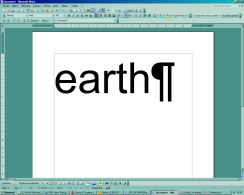 Properties:	R33.1 has encoding: E55 TypeReferred to CIDOC CRM classes. E15 Identifier AssignmentSubclass of:	E13 Attribute AssignmentScope note:	This class comprises activities that result in the allocation of an identifier to an instance of E1 CRM Entity. An E15 Identifier Assignment may include the creation of the identifier from multiple constituents, which themselves may be instances of E41 Appellation. The syntax and kinds of constituents to be used may be declared in a rule constituting an instance of E29 Design or Procedure.Examples of such identifiers include Find Numbers, Inventory Numbers, uniform titles in the sense of librarianship and Digital Object Identifiers (DOI). Documenting the act of identifier assignment and deassignment is especially useful when objects change custody or the identification system of an organization is changed. In order to keep track of the identity of things in such cases, it is important to document by whom, when and for what purpose an identifier is assigned to an item.The fact that an identifier is a preferred one for an organisation can be expressed by using the property E1 CRM Entity. P48 has preferred identifier (is preferred identifier of): E42 Identifier. It can better be expressed in a context independent form by assigning a suitable E55 Type, such as “preferred identifier assignment”, to the respective instance of E15 Identifier Assignment via the P2 has type property.Examples:Replacement of the inventory number TA959a by GE34604 for a 17th century lament cloth at the Museum Benaki, AthensAssigning the author-uniform title heading “Goethe, Johann Wolfgang von, 1749-1832. Faust. 1. Theil.” for a work (E28)On June 1, 2001 assigning the personal name heading “Guillaume, de Machaut, ca. 1300-1377” (E42,E82) to Guillaume de Machaut (E21)Properties:P37 assigned (was assigned by): E42 IdentifierP38 deassigned (was deassigned by): E42 IdentifierP142 used constituent (was used in): E90 Symbolic ObjectE36 Visual ItemSubclass of:	E73 Information ObjectSuperclass of:	E37 MarkE38 ImageScope Note:	This class comprises the intellectual or conceptual aspects of recognisable marks and images.This class does not intend to describe the idiosyncratic characteristics of an individual physical embodiment of a visual item, but the underlying prototype. For example, a mark such as the ICOM logo is generally considered to be the same logo when used on any number of publications. The size, orientation and colour may change, but the logo remains uniquely identifiable. The same is true of images that are reproduced many times. This means that visual items are independent of their physical support.The class E36 Visual Item provides a means of identifying and linking together instances of E24 Physical Man-Made Thing that carry the same visual symbols, marks or images etc. The property P62 depicts (is depicted by) between E24 Physical Man-Made Thing and depicted subjects (E1 CRM Entity) can be regarded as a shortcut of the more fully developed path from E24 Physical Man-Made Thing through P65 shows visual item (is shown by), E36 Visual Item, P138 represents (has representation) to E1CRM Entity, which in addition captures the optical features of the depiction.Examples: 	the visual appearance of Monet’s “La Pie” (E38)the Coca-Cola logo (E34)the Chi-Rho (E37)the communist red star (E37)Properties:P138 represents (has representation): E1 CRM Entity(P138.1 mode of representation: E55 Type)E39 ActorSubclass of:	E77 Persistent ItemSuperclass of:	E21 PersonE74 GroupScope note:	This class comprises people, either individually or in groups, who have the potential to perform intentional actions for which they can be held responsible.The CRM does not attempt to model the inadvertent actions of such actors. Individual people should be documented as instances of E21 Person, whereas groups should be documented as instances of either E74 Group or its subclass E40 Legal Body.Examples:	London and Continental Railways (E40)the Governor of the Bank of England in 1975 (E21)Sir Ian McKellan (E21)Properties:P74 has current or former residence (is current or former residence of): E53 PlaceP75 possesses (is possessed by): E30 RightP76 has contact point (provides access to): E51 Contact PointP131 is identified by (identifies): E82 Actor AppellationE41 AppellationSubclass of:	E90 Symbolic ObjectSuperclass of:	E35 TitleE42 IdentifierE44 Place AppellationE49 Time AppellationE51 Contact PointE75 Conceptual Object AppellationE82 Actor AppellationScope note:	This class comprises signs, either meaningful or not, or arrangements of signs following a specific syntax, that are used or can be used to refer to and identify a specific instance of some class within a certain context.Instances of E41 Appellation do not identify things by their meaning, even if they happen to have one, but by convention, tradition, or agreement. Instances of E41 Appellation are cultural constructs; as such, they have a context, a history, and a use in time and space by some group of users. A given instance of E41 Appellation can have alternative forms, i.e., other instances of E41 Appellation that are always regarded as equivalent independent from the thing it denotes.Specific subclasses of E41 Appellation should be used when instances of E41 Appellation of a characteristic form are used for particular objects. Instances of E49 Time Appellation, for example, which take the form of instances of E50 Date, can be easily recognised.E41 Appellation should not be confused with the act of naming something. Cf. E15 Identifier AssignmentExamples:	“Martin”“the Forth Bridge”“the Merchant of Venice” (E35)“Spigelia marilandica (L.) L.” [not the species, just the name]“information science” [not the science itself, but the name through which we refer to it in an English-speaking context]“安” [Chinese “an”, meaning “peace”]Properties:P139 has alternative form: E41 Appellation	P139.1 has type: E55 TypeE73 Information ObjectSubclass of:	E89 Propositional ObjectE90 Symbolic ObjectSuperclass of:	E29 Design or ProcedureE31 DocumentE33 Linguistic ObjectE36 Visual ItemScope note: 	This class comprises identifiable immaterial items, such as a poems, jokes, data sets, images, texts, multimedia objects, procedural prescriptions, computer program code, algorithm or mathematical formulae, that have an objectively recognizable structure and are documented as single units.An E73 Information Object does not depend on a specific physical carrier, which can include human memory, and it can exist on one or more carriers simultaneously.Instances of E73 Information Object of a linguistic nature should be declared as instances of the E33 Linguistic Object subclass. Instances of E73 Information Object of a documentary nature should be declared as instances of the E31 Document subclass. Conceptual items such as types and classes are not instances of E73 Information Object, nor are ideas without a reproducible expression.Examples:	image BM000038850.JPG from the Clayton Herbarium in LondonE. A. Poe’s “The Raven”the movie “The Seven Samurai” by Akira Kurosawathe Maxwell EquationsProperties:	P165 incorporates (is incorporated in): E90 Symbolic ObjectE74 GroupSubclass of:	E39 ActorSuperclass of:	E40 Legal BodyScope note:	This class comprises any gatherings or organizations of two or more people that act collectively or in a similar way due to any form of unifying relationship. In the wider sense this class also comprises official positions which used to be regarded in certain contexts as one actor, independent of the current holder of the office, such as the president of a country.A gathering of people becomes an E74 Group when it exhibits organizational characteristics usually typified by a set of ideas or beliefs held in common, or actions performed together. These might be communication, creating some common , a common purpose such as study, worship, business, sports, etc. Nationality can be as membership in an E74 Group (cf. HumanML markup). Married couples and other concepts of family are regarded as particular examples of E74 Group.Examples: 	the impressioniststhe Navajothe Greeksthe peace protestors in New York City on February 15 2003Exxon-MobilKing Solomon and his wivesThe President of the Swiss ConfederationProperties:P107 has current or former member (is current or former member of): E39 Actor		(P107.1 kind of member: E55 Type)Referred to CIDOC CRM PropertiesThis section contains the complete definitions of the properties of the CIDOC CRM Conceptual Reference Model version 6.0 referred to by FRBROO. We apply the same format conventions as in section 2.7.P1 is identified by (identifies)Domain:		E1 CRM EntityRange:		E41 AppellationSuperproperty of:	E1 CRM Entity. P48 has preferred identifier (is preferred identifier of): E42 IdentifierE52 Time-Span. P78 is identified by (identifies): E49 Time AppellationE53 Place. P87 is identified by (identifies): E44 Place AppellationE71 Man-Made Thing. P102 has title (is title of): E35 TitleE39 Actor. P131 is identified by (identifies): E82 Actor AppellationE28 Conceptual Object. P149 is identified by (identifies): E75 Conceptual Object AppellationQuantification:	many to many (0,n:0,n)Scope note:	This property describes the naming or identification of any real world item by a name or any other identifier. This property is intended for identifiers in general use, which form part of the world the model intends to describe, and not merely for internal database identifiers which are specific to a technical system, unless these latter also have a more general use outside the technical context. This property includes in particular identification by mathematical expressions such as coordinate systems used for the identification of instances of E53 Place. The property does not reveal anything about when, where and by whom this identifier was used. A more detailed representation can be made using the fully developed (i.e. indirect) path through E15 Identifier Assignment.Examples:	the capital of Italy (E53) is identified by “Rome” (E48)text 25014–32 (E33) is identified by “The Decline and Fall of the Roman Empire” (E35)P15 was influenced by (influenced)Domain:		E7 ActivityRange:		E1 CRM EntitySuperproperty of:	E7 Activity. P16 used specific object (was used for): E70 ThingE7 Activity. P17 was motivated by (motivated): E1 CRM EntityE7 Activity. P134 continued (was continued by): E7 ActivityE83 Type Creation. P136 was based on (supported type creation): E1 CRM EntityQuantification:	many to many (0,n:0,n)Scope note:	This is a high level property, which captures the relationship between an E7 Activity and anything that may have had some bearing upon it.The property has more specific sub properties.Examples: 	the designing of the Sydney Harbour Bridge (E7) was influenced by the Tyne bridge (E22)P16 used specific object (was used for)Domain:		E7 ActivityRange:		E70 ThingSubproperty of:	E5 Event. P12 occurred in the presence of (was present at): E77 Persistent ItemE7 Activity. P15 was influenced by (influenced): E1 CRM EntitySuperproperty of:E7 Activity. P33 used specific technique (was used by): E29 Design or ProcedureE15 Identifier Assignment. P142 used constituent (was used in): E41 AppellationQuantification:	many to many (0,n:0,n)Scope note:	This property describes the use of material or immaterial things in a way essential to the performance or the outcome of an E7 Activity.This property typically applies to tools, instruments, moulds, raw materials and items embedded in a product. It implies that the presence of the object in question was a necessary condition for the action. For example, the activity of writing this text required the use of a computer. An immaterial thing can be used if at least one of its carriers is present. For example, the software tools on a computer.Another example is the use of a particular name by a particular group of people over some span to identify a thing, such as a settlement. In this case, the physical carriers of this name are at least the people understanding its use.Examples:	the writing of this scope note (E7) used specific object Nicholas Crofts’ computer (E22) mode of use Typing Tool; Storage Medium (E55)the people of Iraq calling the place identified by TGN ‘7017998’ (E7) used specific object “Quyunjig” (E44) mode of use Current; Vernacular (E55)Properties:	P16.1 mode of use: E55 TypeP31 has modified (was modified by)Domain:		E11 ModificationRange:		E24 Physical Man-Made ThingSubproperty of: 	E5 Event. P12 occurred in the presence of (was present at): E77 Persistent ItemSuperproperty of:	E12 Production. P108 has produced (was produced by): E24 Physical Man-Made ThingE79 Part Addition. P110 augmented (was augmented by): E24 Physical Man-Made ThingE80 Part Removal. P112 diminished (was diminished by): E24 Physical Man-Made ThingQuantification:	many to many, necessary (1,n:0,n)Scope note:	This property identifies the E24 Physical Man-Made Thing modified in an E11 Modification.If a modification is applied to a non-man-made object, it is regarded as an E22 Man-Made Object from that time onwards.Examples:	rebuilding of the Reichstag (E11) has modified the Reichstag in Berlin (E24)P51 has former or current owner (is former or current owner of)Domain:		E18 Physical ThingRange:		E39 ActorSuperproperty of:	E18 Physical Thing. P52 has current owner (is current owner of): E39 ActorQuantification:	many to many (0,n:0,n)Scope note:	This property identifies the E39 Actor that is or has been the legal owner (i.e. title holder) of an instance of E18 Physical Thing at some time.The distinction with P52 has current owner (is current owner of) is that P51 has former or current owner (is former or current owner of) does not indicate whether the specified owners are current. P51 has former or current owner (is former or current owner of) is a shortcut for the more detailed path from E18 Physical Thing through P24 transferred title of (changed ownership through), E8 Acquisition, P23 transferred title from (surrendered title through), or P22 transferred title to (acquired title through) to E39 Actor.Examples:	paintings from the Iveagh Bequest (E18) has former or current owner Lord Iveagh (E21)P107 has current or former member (is current or former member of)Domain:		E74 GroupRange:		E39 ActorQuantification:		many to many (0,n:0,n)Scope note:	This property relates an E39 Actor to the E74 Group of which that E39 Actor is a member.Groups, Legal Bodies and Persons, may all be members of Groups. A Group necessarily consists of more than one member.This property is a shortcut of the more fully developed path from E74 Group through P144 joined with (gained member by), E85 Joining, P143 joined (was joined by) to E39 Actor.The property P107.1 kind of member can be used to specify the type of membership or the role the member has in the group.Examples:	Moholy Nagy (E21) is current or former member of Bauhaus (E74)National Museum of Science and Industry (E40) has current or former member The National Railway Museum (E40)The married couple Queen Elisabeth and Prince Phillip (E74) has current or former member Prince Phillip (E21) with P107.1 kind of member husband (E55 Type)Properties:	P107.1 kind of member: E55 TypeP129 is about (is subject of)Domain:		E89 Propositional ObjectRange:		E1 CRM EntitySubproperty:	E89 Propositional Object. P67 refers to (is referred to by): E1 CRM EntityQuantification:	many to many (0,n:0,n)Scope note:	This property documents that an E89 Propositional Object has as subject an instance of E1 CRM Entity.This differs from P67 refers to (is referred to by), which refers to an E1 CRM Entity, in that it describes the primary subject or subjects of an E89 Propositional Object.Examples:	The text entitled ‘Reach for the sky’ (E33) is about Douglas Bader (E21)P130 shows features of (features are also found on)Domain:		E70 ThingRange:		E70 ThingSuperproperty:	E33 Linguistic Object. P73 has translation (is translation of): E33 Linguistic ObjectQuantification:	many to many (0,n:0,n)Scope note:	This property generalises the notions of "copy of" and "similar to" into a dynamic, asymmetric relationship, where the domain expresses the derivative, if such a direction can be established.Otherwise, the relationship is symmetric. It is a shortcut of P15 was influenced by (influenced) in a creation or production, if such a reason for the similarity can be verified. Moreover it expresses similarity in cases that can be stated between two objects only, without historical knowledge about its reasons.Examples:	the Parthenon Frieze on the Acropolis in Athens (E22) shows features of the Original Parthenon Frieze in the British museum (E22). Kind of similarity: Copy (E55)Properties:	P130.1 kind of similarity: E55 TypeP142 used constituent (was used in)Domain:		E15 Identifier AssignmentRange:		E90 Symbolic ObjectSubproperty of:	E7 Activity. P16 used specific object (was used for): E70 ThingQuantification:	(0,n:0,n)Scope note:	This property associates the event of assigning an instance of E42 Identifier with the instances of E90 Symbolic Object that were used as constituents of the identifier.Examples:	On June 1, 2001 assigning the personal name identifier “Guillaume, de Machaut, ca. 1300-1377” (E15) used constituent “ca. 1300-1377” (E49)Assigning a uniform title to the anonymous textual work known as ‘The Adoration of the Shepherds’(E15) used constituent ‘Coventry’ (E48)Assigning a uniform title to Pina Bausch’s choreographic work entitled ‘Rite of spring’ (E15) used constituent ‘(Choreographic Work: Bausch)’(E90)Assigning a uniform title to the motion picture directed in 1933 by Merian C. Cooper and Ernest B. Schoedsack and entitled ‘King Kong’ (E15) used constituent ‘1933’ (E50)Assigning the corporate name identifier ‘Univerza v Ljubljani. Oddelek za bibliotekarstvo’ to The Department for library science of the University of Ljubljana (E15) used constituent ‘Univerza v Ljubljani’ (E42)P151 was formed from (participated in)Domain:		E66 FormationRange:		E74 GroupSubproperty of:	E5 Event. P11 had participant (participated in): E39 ActorQuantification:	(0,n:0:n)Scope note:	This property associates an instance of E66 Formation with an instance of E74 Group from which the new group was formed preserving a sense of continuity such as in mission, membership or tradition.Examples:	The formation of the House of Bourbon-Conti in 1581 (E66) was formed from House of Condé (E74)